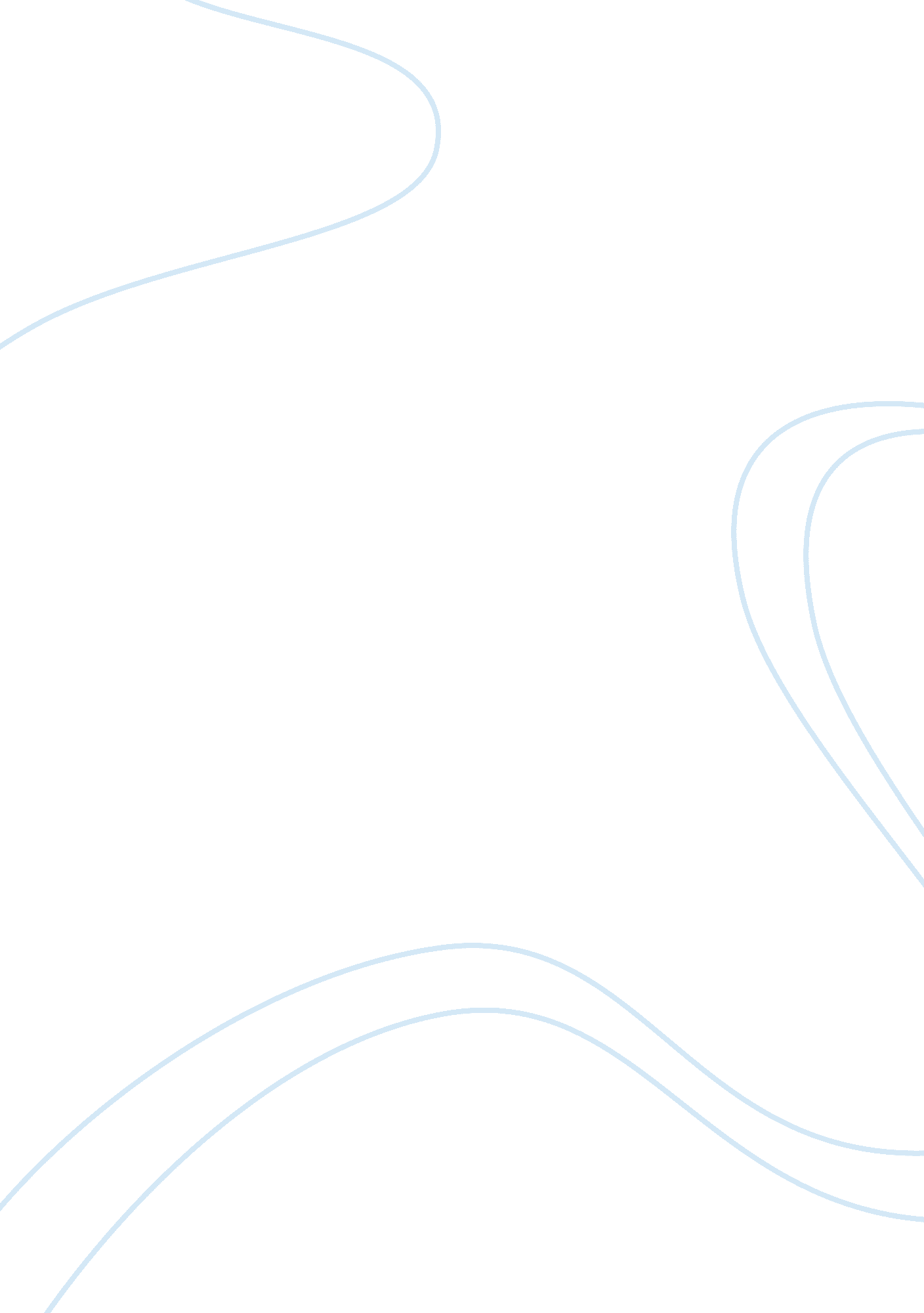 Good example of the importance of leadership essayEducation, Discipline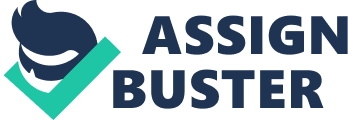 In an interview for the Los Angeles Lakers position, the Kurt Rambis reflects a participatory leadership style. Rambis shows a spirit of involvement and participation of the players in relation to decision making of the game. Rambis employs managerial skills and techniques that allow the engagement of the players in relation to the most appropriate basketball strategies. The coach demonstrates teamwork skills in relation to the coordination of players during the training sessions. The employment of teamwork skills enabled the players and trainees to develop a positive attitude towards the coach, thereby, facilitating training programs with ease. Teamwork played a crucial role in relation to the participation of the players in the formulation of strategies of the team. 
The coach encouraged proper planning and coordination of training programs so as to enable players to achieve proper skills in the game. The strict observance of time enabled the coach to achieve the target goals and objectives within the stipulated time. Time management skills enabled the coach to achieve good results in his previous coaching positions. The emphasis on the discipline of the players enabled the coach to achieve positive results due to the focus on the rules and tactics of the game especially during the training programs. The emphasis on discipline developed a culture of hard work among the players. 
The participatory style of leadership exhibited by Kurt Rambis is effective in the sense that it allows the ideas and suggestions of the players in relation to decision making. The ideas and suggestions of the players are very important because they understand well the problems and challenges they face in the field. The active involvement of players in decision making enables the coach achieve positive results in relation to the challenges facing the team. The ideas and suggestions of the players are essential in the sense that they enabled the team to identify and solve their weaknesses. Participation of employees, thereby, facilitated high levels of acceptance among the players in the implementation of new strategies of the team. Participation enabled the coach to reduce resistance in the implementation of the game strategies. The participatory style is effective because it cultivates the culture of hard work among the players, thereby, leading to positive results among the players. The participation of players in decision-making facilitated smooth operations of the team. The spirit of involvement of players in the decision making process promoted a sense of psychological satisfaction and high levels of motivation. The aspects of satisfaction and motivation led to the achievement of good results among the players. 
The emphasis on the discipline of the players enabled the coach to cultivate strict observance of the rules and regulations. Observance of the rules and regulations facilitated high levels of participation of the players in all activities of the team. The discipline of players enabled the coach to facilitate the spirit of hard work and positive attitude towards the training activities. The emphasis on discipline and strict observance of basketball rules enabled the coach to cultivate a positive attitude towards the training activities. Discipline and hard work led to the motivation of players towards the achievement of the goals and objectives of the team. 
In conclusion, the coach demonstrates the participatory leadership style which is very effective in the attainment of the goals and objectives of the team. This style allowed cultivation of discipline and hard work among the players. The spirit of teamwork is instrumental in the realization of the goals and objectives of the team. The coach demonstrates appropriate leadership skills in the management of the team and the players in general. Works Cited Ilies, Remus, Petru L. Curşeu, Nikolaos Dimotakis, and Matthias Spitzmuller. " Leaders' emotional expressiveness and their behavioural and relational authenticity: Effects on followers." European Journal of Work and Organizational Psychology (2013): n. pag. Print. 
" Los Angeles Lakers interviewed Kurt Rambis, others for coaching job - ESPN Los Angeles." ESPN. com. N. p., n. d. Web. 23 June 2014. 
http://espn. go. com/los-angeles/nba/story/_/id/10992176/los-angeles-lakers-interviewed-kurt-rambis-others-coaching-job 